Duurzaam gebouw met meerwaarde voor hele buurtHet Gents stadsontwikkelingsbedrijf AG SOB renoveerde op vraag van het Departement Onderwijs en Opvoeding van de stad Gent het voormalig stationsgebouw in de Forelstraat en breidde het uit tot kinderdagverblijf De Bijendans met 28 opvangplaatsen.
Via een 'open prijsvraag voor ontwerpen' stelde het AG SOB het team van CH-architectenbureau bvba aan. Dankzij een houten uitbreiding op het gelijkvloers creëerden de architecten voldoende ruimte voor twee leefruimtes en de bijhorende slaap- en badruimtes. Onder meer door de vorm, het materiaal- en kleurgebruik blijft het stationsgebouw herkenbaar en heeft het kinderdagverblijf ook een absolute meerwaarde voor de voorbijgangers en de buurt. 
Voorzitter Tom Balthazar: ‘Niet alleen de architectuur van het gebouw is van uitstekende kwaliteit. We kozen er ook bewust voor een duurzaam kinderdagverblijf te realiseren. De Bijendans is een laag-energie gebouw: er is gebruik gemaakt van FSC-hout, er is geïsoleerd met cellulosevlokken, de uitbreiding is voorzien van een groendak, de warmwatervoorziening gebeurt via een zonnecollector en de verwarming met een condenserende aardgasketel.’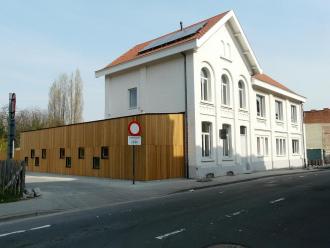 Meer fotos zie: http://www.agsob.be/projecten/bouwprojecten/kinderdagverblijf-de-bijendansOok rest van de site vernieuwdDe renovatie van het stationsgebouw maakt deelt uit van de volledige reconversie van de Malmarsite. Het AG SOB sloopte heel wat gebouwen op de site om plaats te maken voor een buurtpark van 2,5 ha. Dit door de Stad Gent aangelegde 'Bijgaardepark' vormt de ruggengraat van de ontwikkeling. Het AG SOB realiseerde aan parkzijde tuinuitbreidingen aan de rijwoningen in de Nijverheidsstraat en verkocht in dezelfde straat in het kader van het project 'stedelijke woonkavels' enkele bouwgronden aan een erg interessante prijs. Op de bouwgronden realiseren jonge gezinnen met gemiddeld inkomen bijzondere rijwoningen met architecturale meerwaarde. 
De Malmarfabriek zal omgebouwd worden tot een multifunctioneel gebouw 'Bijgaardehof' met o.a. woningen en een sporthal.‘De Bijendans’ benadert jonge kinderen als onderzoekersVanaf 9 mei 2012 ontvangt De Bijendans de eerste kinderen. Schepen Rudy Coddens: ‘Onder meer door het bouwen van nieuwe kinderdagverblijven willen we zorgen voor meer kinderopvang, daar waar het het meest nodig is. In de wijken Macharius en Dampoort was het aantal opvangplaatsen eerder laag. In De Bijendans is er plaats voor 28 kinderen. Hierdoor stijgt het totale aantal opvangplaatsen in beide wijken van 178 tot 206. Net als bij andere kinderdagverblijven van de Stad Gent, krijgen kinderen uit de buurt voorrang.’In de Bijendans zijn 4 begeleidsters en 1 verantwoordelijke aan de slag die heel wat ervaring hebben met de Zigzagproject, een visie geïnspireerd op de pedagogie van Malaguzzi. Respect voor elk individueel kind is de drijfveer. Wat een kind zelf aangeeft en boeit, vormt de basis van de werking. Vanuit de overtuiging dat kinderen van elkaar leren, stimuleren de begeleiders bewust de uitwisseling tussen kinderen. Een inspirerende en creatieve omgeving zoals in De Bijendans is hierbij een extra troef. Kinderen van verschillende leeftijden zitten ook in één leefgroep bij elkaar. De begeleiders oefenen zich ook permanent in het kijken en luisteren naar kinderen en spelen hier op in.Het Departement Onderwijs en Opvoeding investeerde 1,4 miljoen euro in het kinderdagverblijf.